Royal London HouseFire Evacuation Map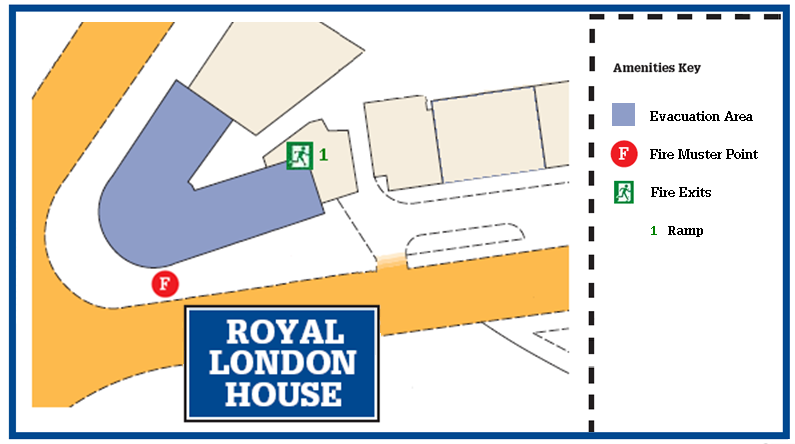 